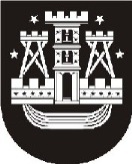 KLAIPĖDOS MIESTO SAVIVALDYBĖS TARYBASPRENDIMASDĖL ĮGALIOJIMO SUTEIKIMO KLAIPĖDOS MIESTO SAVIVALDYBĖS ADMINISTRACIJOS DIREKTORIUI DERINTI KLAIPĖDOS MIESTO SAVIVALDYBĖS ĮMONIŲ IR ĮSTAIGŲ DARBO LAIKĄ. liepos 26 d. Nr. T2-201KlaipėdaVadovaudamasi Lietuvos Respublikos vietos savivaldos įstatymo (Žin., 1994, Nr. 55-1049; 2008, Nr. 113-4290) 16 straipsnio 3 dalies 9 punktu, 7 dalimi ir 29 straipsnio 8 dalies 7 punktu, Lietuvos Respublikos Vyriausybės . rugpjūčio 7 d. nutarimo Nr. 990 „Dėl darbo laiko nustatymo valstybės ir savivaldybių įmonėse, įstaigose ir organizacijose“ (Žin., 2003, Nr. 79-3593) 2.3 papunkčiu, Klaipėdos miesto savivaldybės tarybos veiklos reglamento, patvirtinto Klaipėdos miesto savivaldybės tarybos . rugsėjo 20 d. sprendimu Nr. 223 (Klaipėdos miesto savivaldybės tarybos . vasario 28 d. sprendimo Nr. T2-62 redakcija), 4 punktu, Klaipėdos miesto savivaldybės taryba nusprendžia:1. Įgalioti Klaipėdos miesto savivaldybės administracijos direktorių derinti Klaipėdos miesto savivaldybės įmonių ir įstaigų konkretų darbo pradžios, pabaigos ir pietų pertraukos laiką.2. Skelbti apie šį sprendimą vietinėje spaudoje ir visą sprendimo tekstą – Klaipėdos miesto savivaldybės interneto tinalapyje.Savivaldybės meras Vytautas Grubliauskas